March 2024 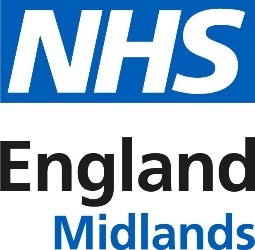 screening and immunisation teamThe East Midlands Screening and Immunisation Team (SIT) cover all counties in the East Midlands region. Please see attached organogram for details:    Immunisation 	gENERAL iMMUNISATIONCold chain management - please see attached vaccine incident guidance which is helpful to use in the event of a cold chain incident. Vaccine incident guidance: Responding to errors in vaccine storage, handling, and administration (publishing.service.gov.uk). Appendix’s A and B on pages 42-44 are particularly useful. When a cold chain error occurs, prior to disposing of any vaccines the SIT team should be informed via the generic inbox and stability information of all vaccines involved in the incident should be sought:LLR and Northamptonshire - stability information can be sought from the LRI on medicines.info@uhl-tr.nhs.uk or Tel: 0116 2586491 as well as individual manufactures. Lincolnshire, Derbyshire, and Nottinghamshire – individual manufacturers should be contacted. Please ensure any vaccine wastage is reported on Immform website at Intranet Portal - Logon (phe.gov.uk) Immunisation Clinical Advice ServiceFrom 1st April we will require individuals to provide the name and ODS code of their practice when emailing into the ICAS inbox in order for us to appropriately record and audit queries and incidents. Failure to do so may result in a delay in answering your query. Measles, mumps and rubella (MMR)MMR for practice staff - in light of the national measles outbreak and urgency to support rapid uptake of the MMR vaccine, NHS England is permitting practices to administer MMR vaccines to their eligible staff who are registered with another practice under INT (immediately necessary treatment). Please note this is a time limited arrangement until 31 March 2024 in light of the on-going national incident and only applies to MMR vaccinations.  An item of service fee cannot be claimed for the administration of MMR vaccines to staff registered with another practice. However, indemnity cover will be provided through CNSGP and nationally supplied MMR stock can be used to vaccinate eligible staff. Staff must be strongly encouraged to inform their registered practice that they have received an MMR vaccine, requesting it be included in their medical record.Measles information and FAQs – please see attached presentation from our recent practice nurse forum which covers some FAQs we are getting into ICAS:        proposed changes to selective neonatal hepatitis b pathwayThe Screening and Immunisation Team will be launching a new domiciliary neonatal hep B pathway for Derbyshire and Nottinghamshire.  The proposed start date for implementation of the new model is 1/4/24.   All required notifications and a copy of the pathway will be sent to providers and stakeholders prior to commencement of the new pathway. The new domiciliary service will be offered by the School Age Immunisation Service (SAIS).General practice will have the choice to “opt in” or “opt out” of this delivery model, via a link which will be issued to all practices in due course.  This means GPs can choose to continue to target these babies in primary care or accept the offer of a domiciliary service model for eligible babies registered at your practice. Any queries relating to the new pathway should be directed to: england.emids-imms@nhs.net Change to sais provider – derbyshire, nottinghamshire and bassettlaw It has been brought to our attention that some practices are having difficulties contacting the SAIS provider or directing parents, due to incorrect contact information.  We previously sent out information in August last year, to inform you that the SAIS provider for the above areas, would be changing from 1st September 2023. IntraHealth are now the provider of the school age immunisation service for all of these areas, please see below for relevant contact details:Vaccine update – GOV.UKThe latest Vaccine Update is available here - Vaccine update: issue 344, November 2023, pregnancy special - GOV.UK (www.gov.uk). It is recommended that all health care professionals involved in vaccination subscribe to the vaccine update. Vaccine updates can be subscribed to here: Public Health England (govdelivery.com)EnquiriesContact details for immunisation queries: Any routine immunisation (Section 7A) enquiries or incidents (including cold chain & vaccine incidents) should be sent to the East Midlands Immunisation Clinical Advice Service (EMICAS) generic inbox england.emids-imms@nhs.net   All ImmForm queries should be emailed to: Helpdesk@immform.org.uk or 0207 183 8580. All practice payment queries should be emailed to: england.gp-contracting@nhs.net Patient Group DirectionsPatient group directions are available on our website at: NHS England — Midlands » East Midlands Screening and Immunisation Team (SIT). Please ensure you are always using the most up to date version of any PGD. For any queries regarding PGDs please contact our generic immunisation inbox. ScreeningCervical screeningHMR101 Request Forms - Derby Lab have highlighted that there are issues when request forms with poor print are being scanned into the lab IT system during the sample-booking in process.  Poorly printed forms impact on how accurately the information is 'read'. Validations are in place to ensure data is accurate, but poor printing means lab staff may need to intervene manually, which is a time-consuming process.  Please ensure where possible the printed HMR101 forms submitted are clearly printed.  CSAS Customer satisfaction survey March 2024 - the Cervical Screening Administration Services (CSAS) are undertaking its second customer satisfaction survey of 2023/24 from 1/3/24 to 31/03/24.  Every member of CSAS will have the link to this survey on their email signatures in March, however, to try and increase responses it would be great if you could assist in promoting the survey within your Cervical Screening community. The link below goes live on 01.03.24: CSAS Customer Satisfaction SurveyCSAS February Newsletter: breast screening	Breast screening services usually send a GP pre-screening pack to practices 6 weeks before invitations are sent out to ensure invites go to all people eligible for screening. Services are keen to work with GP practices to encourage uptake for breast screening. Practices are asked to contact their local Breast Screening Programme before undertaking any promotional work, e.g. text messaging, to ensure this is done in the right way and at the right time.Please find re-embedded a reminder about the communication produced by your local East Midlands Screening & Immunisations Team which reminds GP practices about breast screening, appropriate breast referral pathways, the importance of practices working with the Breast Screening Programme if promotional work is planned, and links to national and publicly available information.eNQUIRIES Adult and ANNB Screening Programme enquiries should be sent to: england.em.screening@nhs.netCOntact DetailsUseful Documents A poster for display in clinical areas promoting our immunisation clinical advice service:UPDATED September 2023: Incomplete or uncertain immunisation schedule: Vaccination of individuals with uncertain or incomplete immunisation status (publishing.service.gov.uk)The Green Book – Immunisation Against Disease -  Immunisation against infectious disease - GOV.UK (www.gov.uk)Derby and Derbyshireimmunisations.derbyshire@intrahealth.co.ukTel: 03333583397 Option 5Notts, Nottinghamshire and Bassetlawimmunisations.nottinghamshire@intrahealth.co.ukTel: 03333583397 Option 4GENERIC EMAIL FOR QUERIES RELATING TO SCREENING OR ROUTINE IMMUNISATIONSGENERIC EMAIL FOR QUERIES RELATING TO SCREENING OR ROUTINE IMMUNISATIONSIMMUNISATION ENGLAND.EMIDS-IMMS@NHS.NET SCREENINGENGLAND.EM.SCREENING@NHS.NET CHILD HEALTH INFORMATION SERVICES (CHIS)CHILD HEALTH INFORMATION SERVICES (CHIS)LINCOLNSHIREscwcsu.Lincs.chis@nhs.net Tel: 0300 561 0234LEICESTERSHIRE scwcsu.LLRMovementsteam.chis@nhs.net Tel: 0300 561 0234scwcsu.LLRchildhealthrecords.chis@nhs.net Tel: 0300 561 0234scwcsu.LLRbirthsregistrationteam.chis@nhs.net Tel: 0300 561 0234NORTHAMPTONSHIRE scwcsu.northants.chis@nhs.net Tel: 0300 561 0234DERBY AND DERBYSHIREscwcsu.derbyshire.chis@nhs.net Tel: 0300 561 0234NOTTS AND NOTTINGHAMSHIRENottingham City - scwcsu.nottscity.chis@nhs.net Tel: 0300 561 0234Notts County - scwcsu.nottscounty.chis@nhs.net Tel: 0300 561 0234Bassett Law - scwcsu.Bassetlaw.chis@nhs.net Tel: 0300 561 0234SCHOOL AGED IMMUNISATION SERVICE (SAIS) SCHOOL AGED IMMUNISATION SERVICE (SAIS) LINCOLNSHIRElhnt.sais@nhs.net 01522 572950LEICESTERSHIRE Leicestershire Partnership NHS Trust: 0300 3000 007NORTHAMPTONSHIRE Imms.nhft@nhs.net  0800 170 7055 (option 5)DERBY AND DERBYSHIREimmunisations.derbyshire@intrahealth.co.uk Tel: 0333583397 Option 5NOTTS AND NOTTINGHAMSHIREimmunisations.nottinghamshire@intrahealth.co.uk  Tel: 0333583397 Option 4